ОБ ОГРАНИЧЕНИИ ДОЛЖНИКА 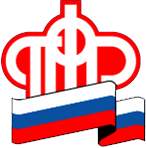 НА ВЫЕЗД ИЗ РОССИЙСКОЙ ФЕДЕРАЦИИ         В соответствии с частями 1, 2, 3 ст.18 Закона № 212-ФЗ «О страховых взносах в Пенсионный фонд Российской Федерации, Фонд социального страхования Российской Федерации, Федеральный фонд обязательного медицинского страхования» плательщики страховых взносов обязаны своевременно и в полном объеме уплачивать страховые взносы. В случае неуплаты или неполной уплаты страховых взносов в установленный срок взыскание задолженности с индивидуального предпринимателя производится в порядке, предусмотренном статьями 19 и 20 Закона № 212-ФЗ.  				В связи с тем, что обязанность плательщика по уплате страховых взносов, пеней и штрафов надлежащим образом не исполняется, должники уклоняются от исполнения требований, содержащихся в исполнительном документе, Управление  в соответствии с п.4 ст.67 Закона № 229-ФЗ «Об исполнительном производстве»  вправе обратиться в суд с заявлением об установлении для должника временного ограничения на выезд из Российской Федерации. 											Временное ограничение на выезд из Российской Федерации необходимо, в первую очередь, в целях защиты прав самих должников, т.к. поступившие страховые взносы разносятся на лицевые счета граждан (в случае индивидуальных предпринимателей – денежные средства находятся после уплаты на их же лицевых счетах).	В соответствии с п. 5 ст. 15 Федерального закона от 15.08.1996 г. № 114-ФЗ «О порядке выезда из Российской Федерации и въезда в Российскую Федерацию» право гражданина Российской Федерации на выезд из Российской Федерации может быть временно ограничено в случаях, если он уклоняется от исполнения обязательств, наложенных на него судом, - до исполнения обязательств либо до достижения согласия сторонами. 					          Неуплата  должником недоимки нарушает права и интересы Российской Федерации в части соблюдения конституционных прав на своевременное и полное пенсионное обеспечение.   		   										Управлением проводиться работа в данном направлении, за 9 месяцев 2015 года подано 23 исковых заявлений в Приозерский городской суд Ленинградской области. По всем дела получены положительные решения.	Управление ПФР в Приозерском районеЛенинградской области